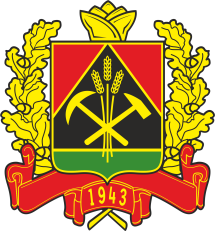 ДЕПАРТАМЕНТ СОЦИАЛЬНОЙ ЗАЩИТЫ НАСЕЛЕНИЯКЕМЕРОВСКОЙ ОБЛАСТИПРИКАЗОт «09» января 2019г.  № 2О внесении изменений в приказ департамента социальной защиты населения Кемеровской области от 15.08.2014 № 104 «О приемочной комиссии для приемки поставленных товаров, выполненных работ, оказанных услуг для государственных нужд департамента социальной защиты населения Кемеровской области и проведении экспертизы результатов, предусмотренных гражданско-правовым договором (контрактом)»1. Внести в состав приемочной комиссии для приемки поставленных товаров, выполненных работ, оказанных услуг для государственных нужд департамента социальной защиты населения Кемеровской области, утвержденный приказом департамента социальной защиты населения Кемеровской области от 15.08.2014 № 104 «О приемочной комиссии для приемки поставленных товаров, выполненных работ, оказанных услуг для государственных нужд департамента социальной защиты населения Кемеровской области и проведении экспертизы результатов, предусмотренных гражданско-правовым договором (контрактом)» 
(в редакции приказов департамента социальной защиты населения Кемеровской области от 24.12.2015 № 174, от 27.07.2016 № 141, от 20.03.2017 № 23, 
от 11.10.2018 № 115), изменения изложив его в новой редакции согласно приложению к настоящему приказу.2. Отделу информационных технологий и защиты информации обеспечить размещение настоящего приказа на сайте «Электронный бюллетень Коллегии Администрации Кемеровской области» и на официальном сайте департамента социальной защиты населения Кемеровской области.3. Отделу государственной службы и кадровой работы довести настоящий приказ до должностных лиц, включенных в состав приемочной комиссии для приемки поставленных товаров, выполненных работ, оказанных услуг для государственных нужд департамента социальной защиты населения Кемеровской области, под подпись.3. Контроль за исполнением настоящего приказа оставляю за собой.Начальник департамента					                Е.А. ВоронинаУтвержденприказом департамента социальной защиты населения Кемеровской областиот 09.01.2019 № 2Состав приемочной комиссии для приемки поставленных товаров, выполненных работ, оказанных услуг для государственных нужд департамента социальной защиты населения Кемеровской областиБочанцев Алексей Сергеевич-первый заместитель начальника департамента социальной защиты населения Кемеровской области, председатель приемочной комиссииАкуловСергей Корнилович-ведущий специалист отдела организационной работы и делопроизводства департамента социальной защиты населения Кемеровской областиАлексеенкоТатьяна Павловна-главный специалист отдела по работе с ветеранами и другими категориями населения департамента социальной защиты населения Кемеровской областиБорщенкоТатьяна Анатольевна-главный специалист отдела организации реабилитации и интеграции инвалидов департамента социальной защиты населения Кемеровской областиГалянскийВалерий Михайлович-главный специалист отдела комплексной безопасности и укрепления материально-технической базы учреждений социального обслуживания департамента социальной защиты населения Кемеровской областиГерасимовКонстантин Александрович-комендант административно-хозяйственного отдела департамента социальной защиты населения Кемеровской областиГончароваГузаль Маликовна-начальник отдела организации социального обслуживания граждан пожилого возраста и инвалидов управления социального обслуживания населения департамента социальной защиты населения Кемеровской областиГорчаковаАнастасия Сергеевна-заместитель начальника отдела государственной службы и кадровой работы департамента социальной защиты населения Кемеровской областиИоваЯна Михайловнаначальник отдела организации реабилитации и интеграции инвалидов департамента социальной защиты населения Кемеровской областиКасаткинаТамара Витальевна-и.о. начальника отдела организационной работы и делопроизводства департамента социальной защиты населения Кемеровской областиКоваеваЕлена Николаевна-начальник отдела по работе с ветеранами и другими категориями населения департамента социальной защиты населения Кемеровской областиЛебедеваЕлена Владимировна-главный специалист отдела организации реабилитации и интеграции инвалидов департамента социальной защиты населения Кемеровской областиЛеонтьевДмитрий Константинович-и.о. начальника отдела информационных технологий и защиты информации департамента социальной защиты населения Кемеровской областиПетрухинаМарина Анатольевна-главный специалист отдела организации социального обслуживания семьи и детей управления социального обслуживания населения департамента социальной защиты населения Кемеровской областиПрокопьеваИрина Владимировна-документовед административно-хозяйственного отдела департамента социальной защиты населения Кемеровской областиСмирноваАлла Александровна-главный специалист отдела организационной работы и делопроизводства департамента социальной защиты населения Кемеровской областиФроловЕфим Михайлович-главный консультант отдела организации социального обслуживания семьи и детей управления социального обслуживания населения департамента социальной защиты населения Кемеровской областиЧакилеваОльга Владимировна-главный специалист отдела организации стационарного социального обслуживания и развития негосударственного сектора социального обслуживания управления социального обслуживания населения департамента социальной защиты населения Кемеровской областиШамшинаЕлена Николаевна-главный специалист отдела организации социального обслуживания граждан пожилого возраста и инвалидов управления социального обслуживания населения департамента социальной защиты населения Кемеровской области